Организация техносреды в МБДОУ д/с № 7в рамках реализации парциальной образовательной программы дошкольного образования«От Фрёбеля до робота: растим будущих инженеров»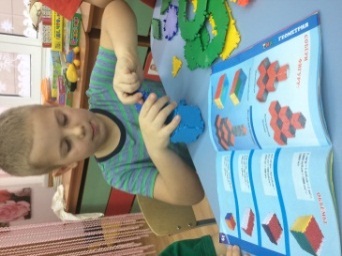 Центр «Лаборатория «Эврика»Цель: формирование у детей мотивации изучению технических наук с использованием конструкторов различных видов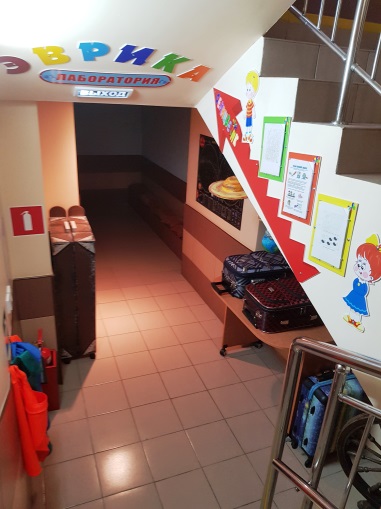 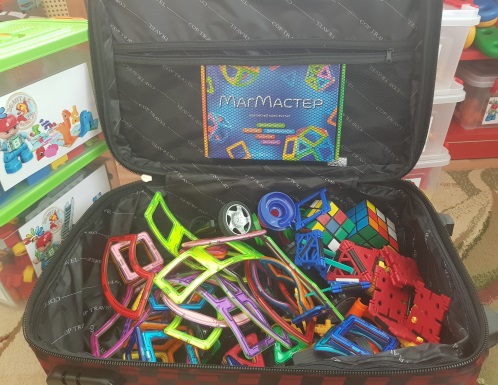 Центр«Конструкторское бюро»(в средней группе № 1 «Колобок»)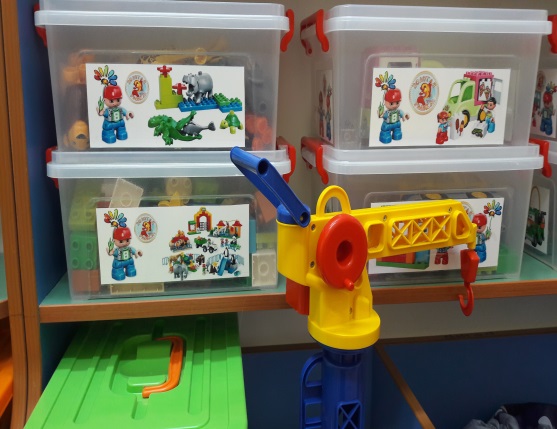 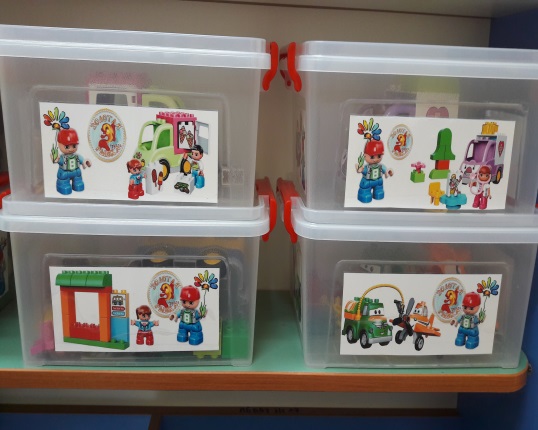 Конструкторы  «ЛЕГО»(крупногабаритный и мелкогабаритный)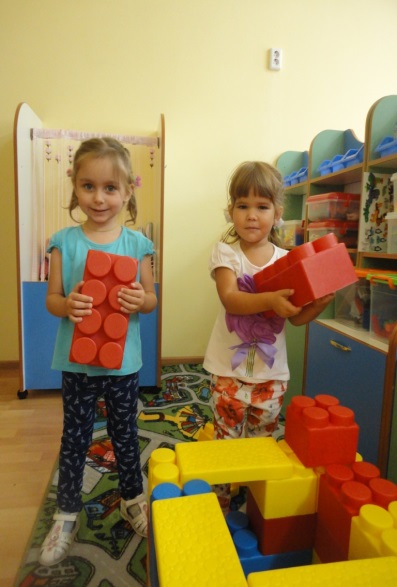 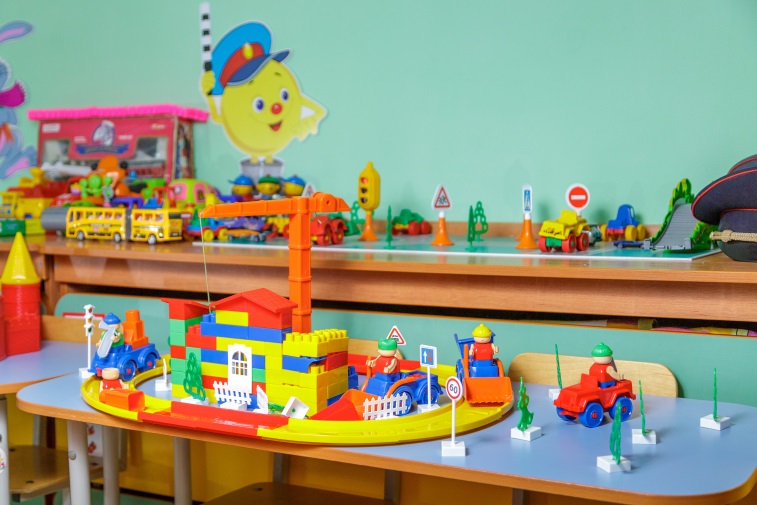 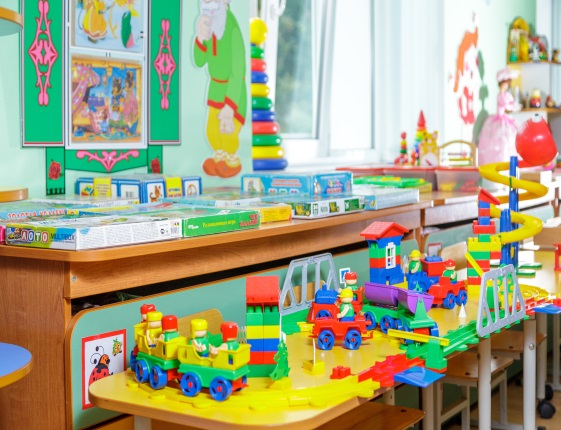 Конструкторы  деревянные«Томик»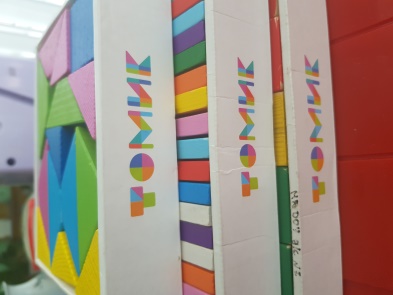 Конструктор  «bauer: «Стройка», «Железная дорога»»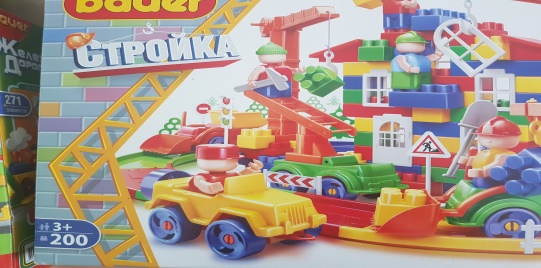 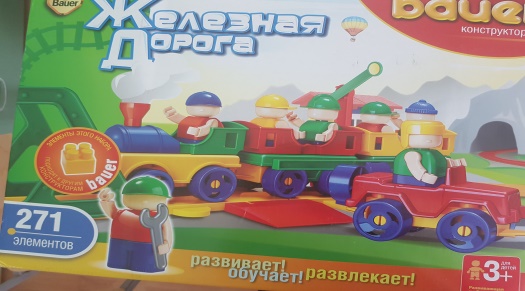 Конструктор  «Фортеця1»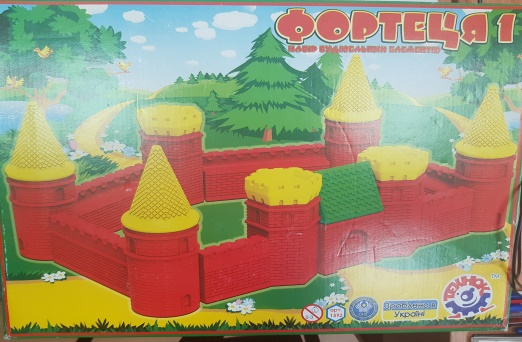 Конструктор - мозаика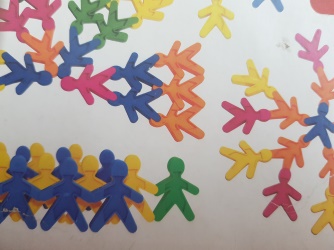 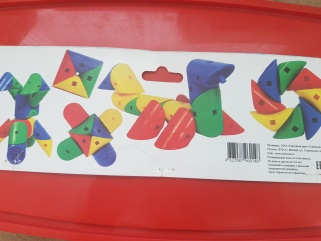 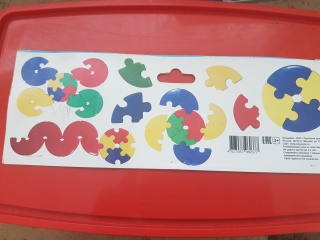 Конструктор  «Тико»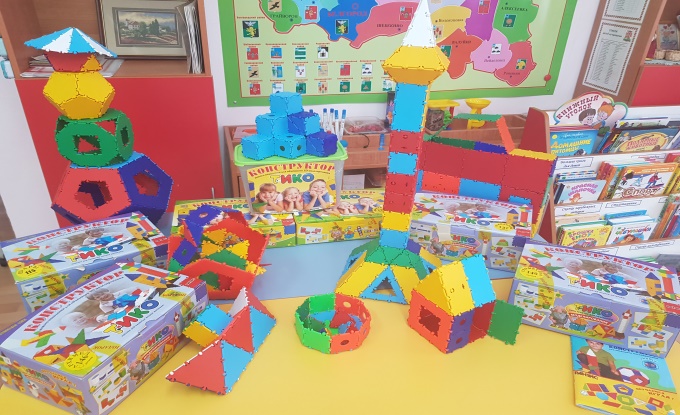 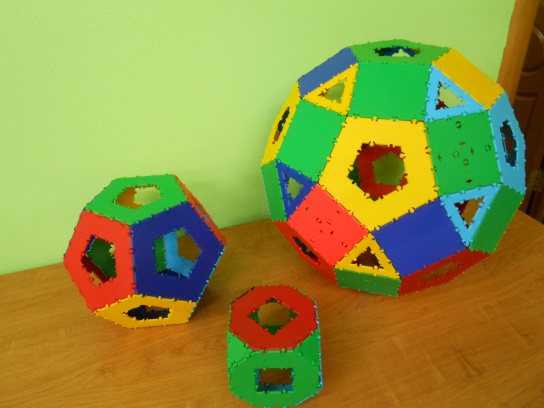 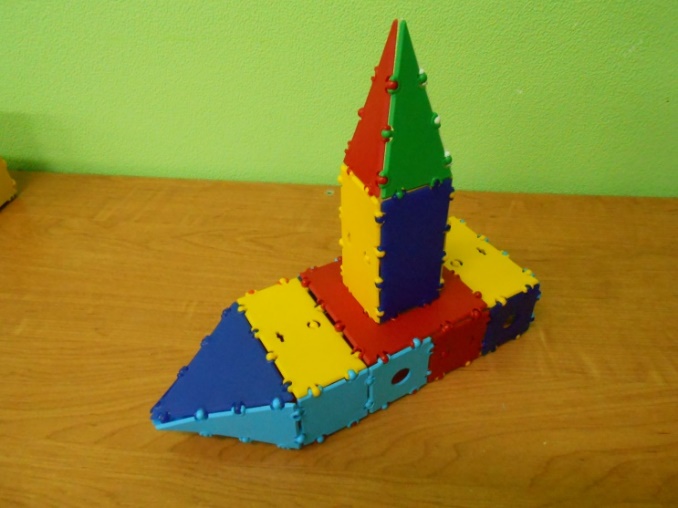 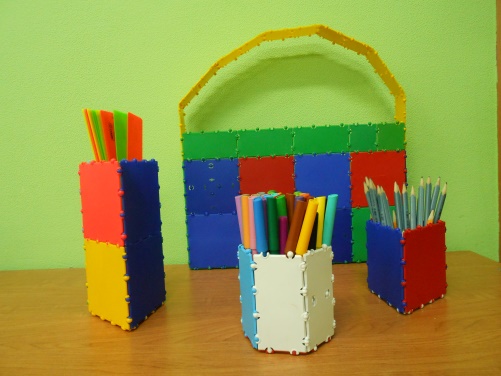 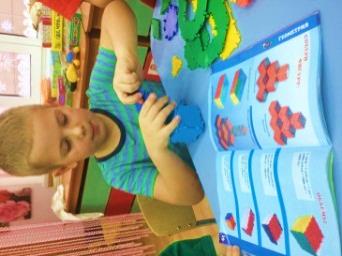 Строительный  набор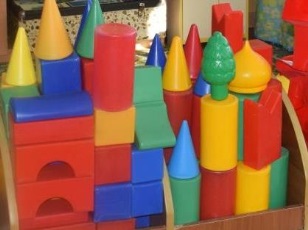 Магнитный  конструктор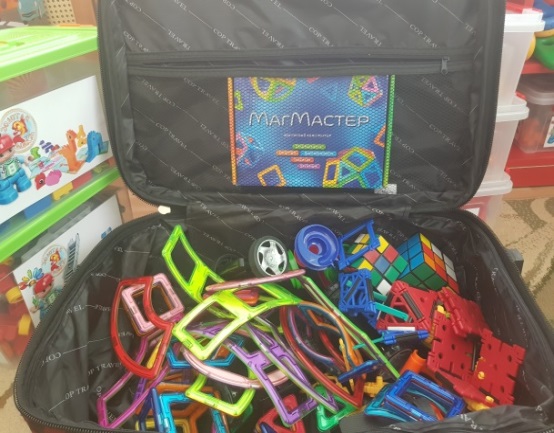 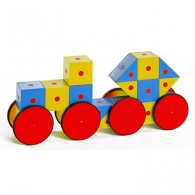 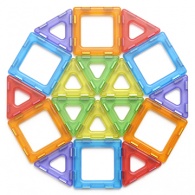 Картотеки  схем и образцов построек из различных видов конструкторов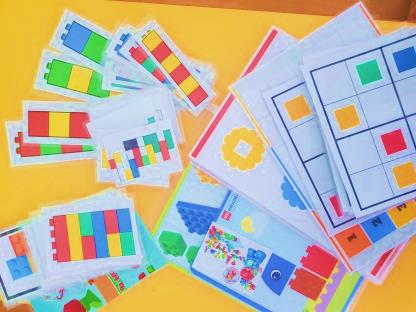 Дидактический  набор «Дары Фрёбеля»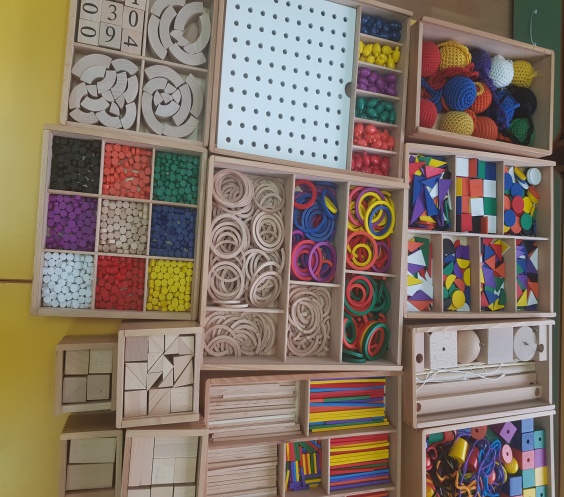 Методическийкомплект к дидактическому набору «Дары Фрёбеля»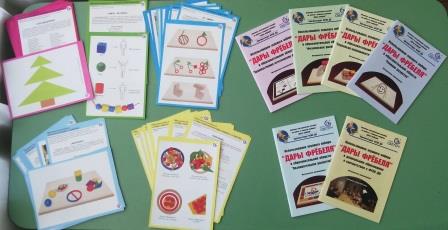 